                                             Holly Park School                                         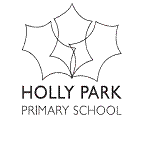   Photography and Videos at School PolicyContents:Statement of intentLegal frameworkDefinitionsRoles and responsibilities Parental consent General procedures Additional safeguarding procedures School-owned devices Use of a professional photographer Permissible photography and videos during school events Storage and retention Monitoring and review AppendixConsent FormStatement of intent At Holly Park, we use imagery and videos for a variety of purposes, including display boards, educational purposes and the school website. We understand that parents may also wish to take videos or photos of their children participating in school events for personal use.Whilst we recognise the benefits of photography and videos to our school community, we also understand that these can have significant risks for those involved. Under the legal obligations of the General Data Protection Regulation (GDPR), the school has specific responsibilities in terms of how photos and videos are taken, stored and retained.The school has implemented a policy on the safe use of cameras and videos by staff and parents to reflect the protective ethos of the school with regard to pupils’ safety. In order to ensure that, as far as possible, the use of photography and video is used safely at all times, the policy provided below should be followed. This policy is applicable to all forms of visual media, including film, print, video, DVD and websites.Legal frameworkThis policy has due regard to legislation, including, but not limited to, the following:The General Data Protection Regulation (GDPR)The Freedom of Information Act 2000The Freedom of Information and Data Protection (Appropriate Limit and Fees) Regulations 2004The School Standards and Framework Act 1998The Children Act 1989The Children Act 2004The Equality Act 2010This policy has been created with regard to the following guidance:Information Commissioner’s Office (2017) ‘Overview of the General Data Protection Regulation (GDPR)’Information Commissioner’s Office (2017) ‘Preparing for the General Data Protection Regulation (GDPR) 12 steps to take now’This policy also has due regard to the school’s policies, including, but not limited to, the following: SEND PolicySafeguarding PolicyGDPR Data Protection PolicyDefinitionsFor the purpose of this policy:“Personal use” of photography and videos is defined as the use of cameras to take images and recordings of children by relatives, friends or known individuals, e.g. a parent taking a group photo of their child and their friends at a school event. These photos and videos are only for personal use by the individual taking the photo, and are not intended to be passed on to unknown sources. The principles of the GDPR do not apply to images and videos taken for personal use.“Official school use” is defined as photography and videos which are used for school purposes, e.g. for building passes. These images are likely to be stored electronically alongside other personal data. The principles of the GDPR apply to images and videos taken for official school use.“Media use” is defined as photography and videos which are intended for a wide audience, e.g. photographs of children taken for a local newspaper. The principles of the GDPR apply to images and videos taken for media use.Staff may also take photos and videos of pupils for “educational purposes”. These are not intended for official school use, but may be used for a variety of reasons, such as school displays, special events, assessment and workbooks. The principles of the GDPR apply to images and videos taken for educational purposes.Roles and responsibilities The Governors and headteacher are responsible for:Submitting consent forms to parents at the beginning of the academic year with regards to photographs and videos being taken whilst at school.Ensuring that all photos and videos are stored and disposed of correctly, in line with the GDPR.Deciding whether parents are permitted to take photographs and videos during school events.Communicating this policy to all the relevant staff members and the wider school community, such as parents. The designated safeguarding lead (DSL) is responsible for:Liaising with social workers to gain consent for photography and videos of LAC pupils. Liaising with the data protection officer (DPO), to ensure there are no data protection breaches. Informing the headteacher of any known changes to a pupil’s security, e.g. child protection concerns, which would mean that participating in photography and video recordings would put them at significant risk.Parents are responsible for:Completing the Consent Form on an annual basis.Informing the school in writing where there are any changes to their consent.Acting in accordance with this policy. In accordance with the school’s requirements to have a DPO, the DPO is responsible for:Informing and advising the school and its employees about their obligations to comply with the GDPR in relation to photographs and videos at school. Monitoring the school’s compliance with the GDPR in regards to processing photographs and videos.Advising on data protection impact assessments in relation to photographs and videos at schoolConducting internal audits, in regards to the school’s procedures for obtaining, processing and using photographs and videos.Providing the required training to staff members, in relation to how the GDPR impacts photographs and videos at school. Parental consent The school understands that consent must be a positive indication. It cannot be inferred from silence, inactivity or pre-ticked boxes. Consent will only be accepted where it is freely given, specific, informed and an unambiguous indication of the individual’s wishes. Where consent is given, a record will be kept documenting how and when consent was given and last updated. The school ensures that consent mechanisms meet the standards of the GDPR. Where the standard of consent cannot be met, an alternative legal basis for processing the data will be found, or the processing will cease. Where a child is under the age of 16, the consent of parents will be sought prior to the processing of their data, except where the processing is related to preventative or counselling services offered directly to a child. If the law provides it, children as young as 13 may be permitted to provide consent to the processing of their data.All parents will be asked to complete the Consent Form on an annual basis, which will determine whether or not they allow their child to participate in photographs and videos.The Consent Form will be valid for the full academic year, unless the pupil’s circumstances change in any way, e.g. if their parents separate, or consent is withdrawn. Additional consent forms will be required if the pupil’s circumstances change.If there is a disagreement over consent, or if a parent does not respond to a consent request, it will be treated as if consent has not been given, and photographs and videos will not be taken or published of the pupil whose parents have not consented.All parents are entitled to withdraw or change their consent at any time during the school year.Parents will be required to confirm on the Consent Form, in writing, that they will notify the school if their child’s circumstances change in any way, or if they wish to withdraw their consent.For any LAC pupils, or pupils who are adopted, the DSL will liaise with the pupil’s social worker, carers or adoptive parents to establish where consent should be sought. Consideration will be given as to whether identification of an LAC pupil, or pupils who are adopted, would risk their security in any way.Consideration will also be given to any pupils for whom child protection concerns have been raised. Should the DSL believe that taking photographs and videos of any pupils would put their security at further risk, greater care will be taken towards protecting their identity. A list of all the names of pupils for whom consent was not given will be created by the DSL and will be circulated to all staff members. This list will be updated annually, when new consent forms are provided. If any parent withdraws or changes their consent, or the DSL reports any changes to a pupil’s security risk, or there are any other changes to consent, the list will also be updated and re-circulated.General procedures Photographs and videos of pupils will be planned before any activity. Where photographs and videos will involve LAC pupils, adopted pupils, or pupils for whom there are security concerns, the headteacher will liaise with the DSL to determine the steps involved.When organising photography and videos of pupils, the headteacher, as well as any other staff members involved, will consider the following:Can general shots of classrooms or group activities, rather than individual shots of pupils, be used to fulfil the same purpose?Could the camera angle be amended in any way to avoid pupils being identified?Will pupils be suitably dressed to be photographed and videoed? Will pupils of different ethnic backgrounds and abilities be included within the photographs or videos to support diversity?Are the photographs and videos of the pupils necessary, or could alternative methods be used for the same purpose? E.g. could an article be illustrated by pupils’ work rather than images or videos of the pupils themselves?The list of all pupils of whom photographs and videos must not be taken will be checked prior to publication. The staff members involved, alongside the headteacher and DPO, will liaise with the DSL if any LAC pupil, adopted pupil, or a pupil for whom there are security concerns is involved. (see section 6 of this policy)School equipment will be used to take photographs and videos of pupils. Exceptions to this are outlined in section 7 of this policy.Staff will ensure that all pupils are suitably dressed before taking any photographs or videos.Where possible, staff will avoid identifying pupils. If names are required, only first names will be used.The school will not use images or footage of any pupil who is subject to a court order.The school will not use photographs of children or staff members who have left the school, without parental consent. However photographs of past pupils may be displayed on the website for a period of time after they have left (in line with the retention policy) and may also be displayed on school walls for many years after a pupil has left.Photos and videos that may cause any distress, upset or embarrassment will not be used.Any concern relating to inappropriate or intrusive photography or publication of content is to be reported to the DPO. Additional safeguarding proceduresThe school understands that certain circumstances may put a pupil’s security at greater risk and, thus, may mean extra precautions are required to protect their identity.The DSL will, in known cases of a pupil who is an LAC or who has been adopted, liaise with the pupil’s social worker, carers or adoptive parents to assess the needs and risks associated with the pupil.Any measures required will be determined between the DSL, social worker, carers, DPO and adoptive parents with a view to minimise any impact on the pupil’s day-to-day life. The measures implemented will be one of the following:Photos and videos can be taken as per usual school proceduresPhotos and videos can be taken within school for educational purposes and official school use, e.g. on registers, but cannot be published online or in external mediaNo photos or videos can be taken at any time, for any purposesAny outcomes will be communicated to all staff members via an e-mail or at a staff briefing and the list outlining which pupils are not to be involved in any videos or photographs, held in the school office, with the DSL and e-mailed to all staff, will be updated accordingly.School-owned devicesStaff should take photos and videos of pupils using school equipment; however, they may use other equipment, such as school-owned mobile devices, where the DPO has been consulted and consent has been sought from the headteacher prior to the activity.Where school-owned devices are used, images and videos will be provided to the school at the earliest opportunity, and removed from any other devices.Staff will not use their personal mobile phones, or any other personal device, to take images and videos of pupils.Photographs and videos taken by staff members on school visits may be used for educational purposes, e.g. on displays or to illustrate the work of the school, where consent has been obtained.Digital photographs and videos held on the school’s drive are accessible to staff only. Photographs and videos are stored– no names are associated with images and videos. Files are password protected to minimise the risk of access by unauthorised individuals.Use of a professional photographer If the school decides to use a professional photographer for official school photos and school events, the headteacher will:Provide a clear brief for the photographer about what is considered appropriate, in terms of both content and behaviour. Issue the photographer with identification, which must be worn at all times.Let pupils and parents know that a photographer will be in attendance at an event and ensure they have previously provided consent to both the taking and publication of videos or photographs.Not allow unsupervised access to pupils or one-to-one photo sessions at events.Communicate to the photographer that the material may only be used for the school’s own purposes and that permission has not been given to use the photographs for any other purpose. Ensure that the photographer will comply with the requirements set out in GDPR.Ensure that if another individual, such as a parent or governor, is nominated to be the photographer, they are clear that the images or videos are not used for anything other than the purpose indicated by the school.Permissible photography and videos during school eventsIf the headteacher permits parents to take photographs or videos during a school event, parents will:Not obscure the view of other audience members while taking photographs or videos during concerts, performances and other events.Minimise the use of flash photography during performances.In the case of all school events, make the focus of any photographs or videos their own children.Avoid disturbing others in the audience or distracting pupils when taking photographs or recording video.Ensure that any images and recordings taken at school events are exclusively for personal use and are not uploaded to the internet, posted on social networking sites or openly shared in other ways.Refrain from taking further photographs and/or videos if and when requested to do so by staff.Storage and retentionImages obtained by the school will not be kept for longer than necessary. Hard copies of photos and video recordings held by the school will be annotated with the date on which they were taken and will be stored in the school office. They will not be used other than for their original purpose, unless permission is sought from the headteacher and parents of the pupils involved and the DPO has been consulted.Paper documents will be shredded or pulped, and electronic memories scrubbed clean or destroyed, once the data should no longer be retained. The DPO will review stored images and videos on an annual basis to ensure that all unwanted material has been deleted. Parents must inform the school in writing where they wish to withdraw or change their consent. When a parent withdraws consent, it will not affect the use of any images or videos for which consent had already been obtained. Withdrawal of consent will only affect further processing. Where a pupil’s security risk has changed, the DSL will inform the headteacher immediately. If required, any related imagery and videos involving the pupil will be removed from the school drive immediately. Hard copies will be removed by returning to their parents or by shredding, as appropriate.Official school photos are held on RM alongside other personal information, and are retained for the length of the pupil’s attendance at the school, or longer, if necessary, e.g. due to a police investigation.Some educational records relating to former pupils of the school may be kept for an extended period for legal reasons, but also to enable the provision of references or academic transcripts.Monitoring and review   This policy will be reviewed on an annual basis by the school governors, headteacher and the DPO.Any changes to this policy will be communicated to all staff members and, where appropriate, parents. Document ControlRevision HistorySigned by Distribution                    Photography & Video Consent Form 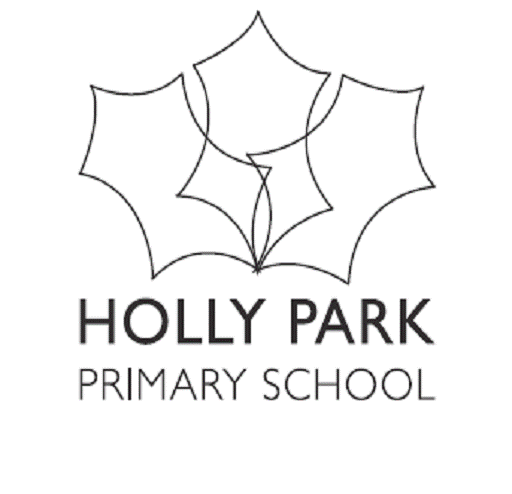 This form explains the reasons why and how Holly Park may use images and videos of your child. Please read the form thoroughly and outline your agreement as appropriate.Why do we need your consent?Holly Park requests the consent of parents on an annual basis to use images and videos of their child for a variety of different purposes. Without your consent, the school will not use images and videos of your child. Similarly, if there are only certain conditions under which you would like images and videos of your child to be used, the school will abide by the conditions you outline in this form.Why do you we use images and videos of your child?Holly Park uses images and videos of pupils as part of recording work done in class, school displays to celebrate school life and pupils’ achievements; to promote the school on social media and on the school’s website; and for other publicity purposes in printed publications, such as newspapers. Where the school uses images of individual pupils, the name of the pupil will not be disclosed. Where an individual pupil is named in a written publication, a photograph of the pupil will not be used to accompany the text.Holly Park may take images or videos of individual pupils and groups of pupils to use on social media, the school website, in school prospectuses and other printed publications, such as a newsletter.Who else uses images and videos of your child?It can happen that the school is visited by local media and press, who take images or videos of school events, such as sports days. Also, when children perform in Barnet events e.g Music and dance festivals or athletics competitions. Pupils will appear in these images and videos, and these may be published in local or national newspapers, or on approved websites.Where any organisations uses images or videos of your child, additional consent will be sought before any image or video is used.What are the conditions of use?This consent form is valid for one academic year.It is the responsibility of parents to inform the school, in writing, if consent needs to be withdrawn or amended.The school will not use the personal details or full names of any pupil in an image or video, on our website, in our school prospectuses or any other printed publications.The school will not include personal emails or postal addresses, telephone or fax numbers on images or videos on our website, in our school prospectuses or any other printed publications.The school may use pictures of pupils and teachers that have been drawn by pupils.The school may use work created by pupils.The school may use group or class images or videos with general labels, e.g. ‘sports day’.The school will only use images and videos of pupils who are suitably dressed, i.e. it would not be suitable to display an image of a pupil in swimwear.The school will take class images of your child which are available to purchase annually. Photographs of pupils may stay on the school website for at least a year after they have left the schoolPhotographs of pupils may stay on the walls of the school for several years after a pupil has left               Providing your consent for photography and Video                       2018/19Please read the following conditions thoroughly and provide your consent as appropriate by ticking either ‘Yes’ or ‘No’ for each criteria. The school will only publish images and videos of your child for the conditions that you provide consent for.Refreshing your consentThis form is valid for the entire academic year, 2018 /2019      – it will be updated on an annual basis. Parents are required to fill in a new form for their child every academic year.Consent will also be refreshed where any changes to circumstances occur – this can include, but is not limited to, the following:New requirements for consent, e.g. an additional social media account will be used to share pupil images and videosChanges to a pupil’s circumstances, e.g. safeguarding requirements mean a pupil’s image cannot be used Changes to parental consent, e.g. amending the provisions for which consent has been provided forWhere you would like to amend the provisions for which consent has been provided, you must submit your request in writing to the school office. A new form will be supplied to you to amend your consent accordingly and provide a signature.Withdrawing your consentParents have the right to withdraw their consent at any time. Withdrawing your consent will not affect any images or videos that have been shared prior to withdrawal.If you would like to withdraw your consent, you must submit your request in writing to the headteacher.DeclarationI, ___________________ (name of parent), understand:Why my consent is required.The reasons why Holly Park uses images and videos of my child.The conditions under which the school uses images and videos of my child.I have provided my consent above as appropriate, and the school will use images and videos of my child in line with my requirements.Consent is refreshed on an annual basis and I must re-provide consent if I consent to images and videos of my child being used in other academic years.I understand that photographs of my child may stay on the school website for at least a year after they have left the schoolI understand that photographs of my child may stay on the walls inside the school for several years after they have leftI will be required to re-provide consent where any circumstances change.I can amend or withdraw my consent at any time and must do so in writing to the Headteacher.If you have any questions regarding this form, please do not hesitate to contact Mrs Thomas (The DSL) VersionRevision DateRevised ByRevision1.0April 2018Ann PelhamWritten to comply with GDPR1.1Summer 2018Full GovernorsRatified1.2Summer 2019Full GovernorsRatified1.3Summer 2020Full GovernorsRatifiedNameSignatureDateHeadteacherAnn PelhamChair of GovernorsAndrew Ballam DaviesShared withStaff via school serverParents via WebsiteGovernors via committee meetingsDate for next reviewSummer 2021Name of pupil:Name of parent:Year group and class name:I provide consent to:YesNoPhotographing and videoing my child.Using images of my child on the school website.Using videos of my child on the school website.Using images of my child in marketing material, e.g. the school brochure and prospectus.Sharing my child’s data with a school-appointed external photography company for official school images. This includes the following:NameClassName of parent:––––––––––––––––––––––––––––––––Signature:––––––––––––––––––––––––––––––––Date:––––––––––––––––––––––––––––––––